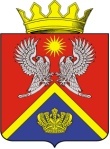 АДМИНИСТРАЦИЯ СУРОВИКИНСКОГО МУНИЦИПАЛЬНОГО РАЙОНА ВОЛГОГРАДСКОЙ ОБЛАСТИПОСТАНОВЛЕНИЕ от 17.02.2020                                      № 115О внесении изменения в административный регламент предоставления муниципальной услуги «Утверждение схемы расположения земельного участка на кадастровом плане территории в целях раздела земельного участка, находящегося в муниципальной собственности Суровикинского муниципального района Волгоградской области, и земельного участка, государственная собственность на который не разграничена, расположенного на территории сельских поселений, входящих в состав Суровикинского муниципального района Волгоградской области», утвержденный постановлением администрации Суровикинского муниципального района Волгоградской области от 19.07.2019 №581В соответствии с пунктом 31 статьи 34 Федерального закона от 23.06.2014 №171-ФЗ «О внесении изменений в Земельный кодекс Российской Федерации и отдельные законодательные акты Российской Федерации», статьей 5 Закона Волгоградской области от 29.12.2015 №229-ОД «Об установлении оснований отказа в утверждении схемы расположения земельного участка или земельных участков на кадастровом плане территории, в предварительном согласовании предоставления земельных участков и в предоставлении земельных участков без проведения торгов», руководствуясь Уставом Суровикинского муниципального района Волгоградской области, постановляю:1. Внести в административный регламент предоставления муниципальной услуги «Утверждение схемы расположения земельного участка на кадастровом плане территории в целях раздела земельного участка, находящегося в муниципальной собственности Суровикинского муниципального района Волгоградской области, и земельного участка, государственная собственность на который не разграничена, расположенного на территории сельских поселений, входящих в состав Суровикинского муниципального района Волгоградской области», утвержденный постановлением администрации Суровикинского муниципального района Волгоградской области от 19.07.2019 №581, следующее изменение:в пункте 2.5 слова «Закон Волгоградской области от 29.12.2015 № 229-ОД «Об установлении оснований для отказа в утверждении схемы расположения земельного участка или земельных участков на кадастровом плане территории, в предварительном согласовании предоставления земельных участков и в предоставлении земельных участков без проведения торгов» («Волгоградская правда», № 194-сп, 31.12.2015, Официальный интернет-портал правовой информации http://www.pravo.gov.ru, 31.12.2015);» исключить.2. Настоящее постановление вступает в силу после обнародования путем размещения на информационном стенде в здании администрации Суровикинского муниципального района Волгоградской области, расположенном по адресу: Волгоградская область, г.Суровикино, ул. Ленина, 64.И.о. главы Суровикинскогомуниципального района                                                                 Т.А. Гегина